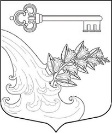 АДМИНИСТРАЦИЯ УЛЬЯНОВСКОГО ГОРОДСКОГО ПОСЕЛЕНИЯ ТОСНЕНСКОГО РАЙОНА ЛЕНИНГРАДСКОЙ ОБЛАСТИПОСТАНОВЛЕНИЕО внесении изменений в постановление администрации от 15.11.2013 № 204«Об утверждении муниципальной программы по управлению муниципальным имуществом в МО Ульяновское городское поселение Тосненского района Ленинградской области на 2014-2018 годы» (в ред. от 14.10.2016 № 348, от 27.03.2017 № 90, от 13.10.2017 № 348)	В соответствии с Федеральным законом от 06.10.2003 № 131-ФЗ «Об общих принципах организации местного самоуправления в Российской Федерации», решением Совета депутатов Ульяновского городского поселения Тосненского района Ленинградской области от 24.04.2018 № 138 «О внесении изменений и дополнений в решение Совета депутатов от 19.12.2018 № 127 «О бюджете Ульяновского городского поселения Тосненского района Ленинградской области на 2018 год и на плановый период 2019 - 2020 годов» (в ред. 24.04.2018 № 138), постановлением администрации Ульяновского городского поселения от 15.08.2016 № 268 «Об утверждении порядка разработки, утверждения, реализации и оценки эффективности муниципальных программ Ульяновского городского поселения Тосненского района Ленинградской области», в целях исполнения ст.179 Бюджетного кодекса РФ.  ПОСТАНОВЛЯЮ:	1. Внести в постановление администрации от 15.11.2013 № 204 «Об утверждении муниципальной программы по управлению муниципальным имуществом в МО Ульяновское городское поселение Тосненского района Ленинградской области на 2014-2018 годы» (в ред. от 14.10.2016 № 348, от 27.03.2017 № 90, от 13.10.2017 № 348) следующие изменения: в приложении «Муниципальная программа «Управление муниципальным имуществом в Ульяновском городском поселении Тосненского района Ленинградской области на 2014-2018 годы» паспорт муниципальной программы изложить в новой редакции согласно приложению 1 к настоящему постановлению;паспорт 1 подпрограммы муниципальной программы изложить в новой редакции согласно приложению 2 к настоящему постановлению;паспорт 2 подпрограммы муниципальной программы изложить в новой редакции согласно приложению 3 к настоящему постановлению;раздел IV. Мероприятия в составе муниципальной программы «Управление муниципальным имуществом в Ульяновском городском поселении Тосненского района Ленинградской области на 2014-2018 г.г.» изложить в новой редакции согласно приложению 4 к настоящему постановлению.	2. Опубликовать настоящее постановление в сетевом издании «ЛЕНОБЛИНФОРМ» и на официальном сайте администрации www.admsablino.ru.3. Настоящее постановление вступает в силу с момента официального опубликования.4. Контроль за исполнением постановления оставляю за собой.Глава администрации                                                                   К.И. КамалетдиновСОГЛАСОВАНО:Заместитель главы администрации______________________ Ю.В.СмирноваНачальник отдела финансов, бухгалтерского учета и отчетности______________________ Л.Ю. ШведоваИсполнитель: главный специалист сектора по управлению муниципальным имуществом__________________________Е.В. Зебзеева И.о.начальника отдела ЖКХ__________________________И.В. Андреева Приложение 1к постановлению администрации Ульяновского городского поселения Тосненского района Ленинградской области от 24.07.2018 № 181ПАСПОРТ МУНИЦИПАЛЬНОЙ ПРОГРАММЫПриложение 2к постановлению администрации Ульяновского городского поселения Тосненского района Ленинградской области от 24.07.2018 № 181ПАСПОРТ 1. ПОДПРОГРАММЫ МУНИЦИПАЛЬНОЙ ПРОГРАММЫПриложение 3к постановлению администрации Ульяновского городского поселения Тосненского района Ленинградской области от 24.07.2018 № 181ПАСПОРТ 2. ПОДПРОГРАММЫ МУНИЦИПАЛЬНОЙ ПРОГРАММЫIV. Мероприятия в составе муниципальной программы  «Управление муниципальным имуществомв Ульяновском городском поселенииТосненского района Ленинградской области на 2014-2018 г.г.»24.07.2018№181Полное наименованиеУправление муниципальным имуществом в МО Ульяновское городское поселение Тосненского района Ленинградской областиОснования для разработки программы- Федеральный закон от 06.10.2003 № 131-ФЗ «Об общих принципах организации местного самоуправления в Российской Федерации».- Постановление администрации от 30.09.2016 № 323 «О внесении изменений в перечень муниципальных программ муниципального образования Ульяновское городское поселение Тосненского района Ленинградской области, утвержденный постановлением от 21.10.2013 № 177 (в последней ред. от 24.02.2016 № 45)»- Постановление администрации от 15.08.2016 № 268 «Об утверждении Порядка разработки, утверждения, реализации и оценки эффективности муниципального образования Ульяновского городского поселения Тосненского района Ленинградской области»  Ответственный исполнитель муниципальной программыСектор по управлению муниципальным имуществом администрации Ульяновского городского поселения (далее сектор по управлению муниципальным имуществом)Соисполнители муниципальной программыОтдел жилищно-коммунального хозяйства администрации Ульяновского городского поселения (далее отдел ЖКХ)Сектор архитектуры и градостроительстваУчастники муниципальной программыГраждане проживающие на территории Ульяновского городского поселенияПодпрограммы муниципальной программы1. Управление и распоряжение муниципальным имуществом2. Содержание и ремонт муниципальных жилых помещений.3. Содержание и ремонт памятников культурного наследия, находящихся в собственности Ульяновского городского поселенияЦели муниципальной программыЭффективное управление и распоряжение муниципальным имуществом, находящимся в муниципальной собственности Ульяновского городского поселения Тосненского района Ленинградской областиЗадачи муниципальной программы1. Повышение эффективности использования, содержания и функционирования муниципального имущества находящегося в собственности Ульяновского городского поселения Тосненского района Ленинградской области. 2. Обеспечение мероприятий по содержанию и ремонту жилых помещений, находящихся в собственности Ульяновского городского поселения  3. Обеспечение мероприятий по содержанию и ремонту памятников культурного наследия, находящихся в собственности Ульяновского городского поселения  Целевые индикаторы и показатели муниципальной программы1. Исполнение плана по поступлению в бюджет поселения администрируемых доходов от управления и распоряжения муниципального имущества2. Удельный вес объектов недвижимого имущества которое сдано в аренду в общем количестве объектов недвижимого имущества по которым принято решение о сдаче в аренду3. Удельный вес отремонтированных муниципальных жилых помещений в общей площади муниципального жилищного фонда.4. Количество земельных участков под объектами муниципального имущества поставленных на кадастровый учет.Этапы и сроки реализации муниципальной программы2014-2018 г.г.Объемы бюджетных ассигнований муниципальной программы-всего, в том числе по годамОбщий объем обеспечения реализации программы «Управление муниципальным имуществом» 5530,0 т.р. из средств бюджета поселения, в том числе по годам:2014 г. – 650,0 т.р.2015 г. – 500,0 т.р.2016 г. – 180,0 т.р.2017 г. – 2585,0 т.р.2018 г. – 1615,0 т.р.Ожидаемые результаты реализации муниципальной программы- планируемый доход от аренды муниципального имущества:2014 г. – 220 т.р.2015 г. – 220 т.р.2016 г. – 200 т.р.2017 г. – 150 т.р.2018 г. – 150 т.р.
- государственная регистрация права собственности:. -  7 объектов;. – 6 объектов:. – 5 объектов. 2017 г. – 4 объектов;2018 г. – 7 объектов.                                                 Полное наименованиеУправление и распоряжение муниципальным имуществомОснования для разработки подпрограммы- Федеральный закон от 06.10.2003 № 131-ФЗ «Об общих принципах организации местного самоуправления в Российской Федерации».- Постановление администрации от 30.09.2016 № 323 «О внесении изменений в перечень муниципальных программ муниципального образования Ульяновское городское поселение Тосненского района Ленинградской области, утвержденный постановлением от 21.10.2013 № 177 (в последней ред. от 24.02.2016 № 45)»- Постановление администрации от 15.08.2016 № 268 «Об утверждении Порядка разработки, утверждения, реализации и оценки эффективности муниципального образования Ульяновского городского поселения Тосненского района Ленинградской области»Ответственный исполнитель муниципальной подпрограммыСектор по управлению муниципальным имуществом администрации Ульяновского городского поселения (далее сектор по управлению муниципальным имуществом)Участники муниципальной подпрограммыГраждане проживающие на территории Ульяновского городского поселенияЦели муниципальной подпрограммыЭффективное управление и распоряжение муниципальным имуществом, находящимся в муниципальной собственности Ульяновского городского поселения Тосненского района Ленинградской областиЗадачи муниципальной подпрограммыПовышение эффективности использования, содержания и функционирования муниципального имущества находящегося в собственности Ульяновского городского поселения Тосненского района Ленинградской области.Целевые индикаторы и показатели муниципальной подпрограммы1. Исполнение плана по поступлению в бюджет поселения администрируемых доходов от управления и распоряжения муниципального имущества2. Удельный вес объектов недвижимого имущества которое сдано в аренду в общем количестве объектов недвижимого имущества по которым принято решение о сдаче в аренду3. Количество земельных участков под объектами муниципального имущества поставленных на кадастровый учет.Этапы и сроки реализации муниципальной подпрограммы2014-2018 г.г.Объемы бюджетных ассигнований муниципальной подпрограммы-всего, в том числе по годамОбщий объем обеспечения реализации подпрограммы «Управление и распоряжение муниципальным имуществом» 2698,0 т.р., средства бюджета поселения:2014 г. – 100,0 т.р.2015 г. – 100,0 т.р.2016 г. – 130,0 т.р.2017 г. – 1335,0 т.р.2018 г. – 1033,0 т.р.Ожидаемые результаты реализации муниципальной подпрограммы- пополнение доходной части бюджета Ульяновского городского поселения - оптимизация состава муниципального имущества;- обновление основных фондов за счет проведения капитального ремонта объектов недвижимости;      
- государственная регистрация права собственности:. -  7 объектов;. – 6 объектов:. – 5 объектов. 2017 г. – 4 объектов;2018 г. – 7 объектов.                                                 Полное наименованиеСодержание и ремонт муниципальных жилых помещенийОснования для разработки подпрограммы- Федеральный закон от 06.10.2003 № 131-ФЗ «Об общих принципах организации местного самоуправления в Российской Федерации».- Постановление администрации от 30.09.2016 № 323 «О внесении изменений в перечень муниципальных программ муниципального образования Ульяновское городское поселение Тосненского района Ленинградской области, утвержденный постановлением от 21.10.2013 № 177 (в последней ред. от 24.02.2016 № 45)»- Постановление администрации от 15.08.2016 № 268 «Об утверждении Порядка разработки, утверждения, реализации и оценки эффективности муниципального образования Ульяновского городского поселения Тосненского района Ленинградской области»Ответственный исполнитель муниципальной подпрограммыОтдел жилищно-коммунального хозяйства администрации Ульяновского городского поселения (далее отдел ЖКХ)Участники муниципальной подпрограммыГраждане проживающие на территории Ульяновского городского поселенияЦели муниципальной подпрограммыЭффективное управление и распоряжение муниципальным имуществом, находящимся в муниципальной собственности Ульяновского городского поселения Тосненского района Ленинградской областиЗадачи муниципальной подпрограммыОбеспечение мероприятий по содержанию и ремонту жилых помещений, находящихся в собственности Ульяновского городского поселения  Целевые индикаторы и показатели муниципальной подпрограммыУдельный вес отремонтированных муниципальных жилых помещений в общей площади муниципального жилищного фонда.Этапы и сроки реализации муниципальной подпрограммы2014-2018 г.г.Объемы бюджетных ассигнований муниципальной подпрограммы-всего, в том числе по годамОбщий объем обеспечения реализации подпрограммы «Управление и распоряжение муниципальным имуществом» 2282,0 т.р., средства бюджета поселения:2014 г. – 500,0 т.р.2015 г. – 400,0 т.р.2016 г. – 50,0 т.р.2017 г. – 750,0 т.р.2018 г. – 582,0 т.р.Ожидаемые результаты реализации муниципальной подпрограммы- обновление основных фондов за счет проведения ремонта муниципального жилищного фонда№п/пНаименование муниципальной программы, подпрограммы, мероприятий программы Срокифинансирования мероприятия (по годам)Планируемые объемы финансированияПланируемые объемы финансированияПланируемые объемы финансированияПланируемые объемы финансированияПланируемые объемы финансированияОтветственный исполнитель (ОИВ), соисполнитель, участникГлавный распорядитель бюджетных средств№п/пНаименование муниципальной программы, подпрограммы, мероприятий программы Срокифинансирования мероприятия (по годам)ВсегоВ том числеВ том числеВ том числеВ том числе№п/пНаименование муниципальной программы, подпрограммы, мероприятий программы Срокифинансирования мероприятия (по годам)ВсегоФедеральнойбюджетОбластнойбюджетМестный бюджетПрочие источники12345678910МП «Управление муниципальным имуществом в Ульяновском городском поселении Тосненского района Ленинградской области»МП «Управление муниципальным имуществом в Ульяновском городском поселении Тосненского района Ленинградской области»МП «Управление муниципальным имуществом в Ульяновском городском поселении Тосненского района Ленинградской области»МП «Управление муниципальным имуществом в Ульяновском городском поселении Тосненского района Ленинградской области»МП «Управление муниципальным имуществом в Ульяновском городском поселении Тосненского района Ленинградской области»МП «Управление муниципальным имуществом в Ульяновском городском поселении Тосненского района Ленинградской области»МП «Управление муниципальным имуществом в Ульяновском городском поселении Тосненского района Ленинградской области»МП «Управление муниципальным имуществом в Ульяновском городском поселении Тосненского района Ленинградской области»МП «Управление муниципальным имуществом в Ульяновском городском поселении Тосненского района Ленинградской области»Подпрограмма 1 «Управление и распоряжение муниципальным имуществом»Подпрограмма 1 «Управление и распоряжение муниципальным имуществом»Подпрограмма 1 «Управление и распоряжение муниципальным имуществом»Подпрограмма 1 «Управление и распоряжение муниципальным имуществом»Подпрограмма 1 «Управление и распоряжение муниципальным имуществом»Подпрограмма 1 «Управление и распоряжение муниципальным имуществом»Подпрограмма 1 «Управление и распоряжение муниципальным имуществом»Подпрограмма 1 «Управление и распоряжение муниципальным имуществом»Подпрограмма 1 «Управление и распоряжение муниципальным имуществом»1.1.1.Проведение технической инвентаризации объектов недвижимого имущества и постановка на кадастровый учет201420152016201720185,025,020,010,010,05,025,020,010,010,0Сектор по управлению муниципальном имуществомАдминистрация Ульяновского городского поселения Тосненский район Ленинградской области1.1.2.Проведение работ по межеванию земельных участков под муниципальными  объектами недвижимости  и постановка на их кадастровый учет2014201520162017201845,000745,0400,045,000745,0400,0Сектор архитектуры, градостроительства и земельных вопросовАдминистрация Ульяновского городского поселения Тосненский район Ленинградской области1.1.3.Рыночная оценка объектов недвижимого имущества2014201520162017201845,025,090,110,0100,045,025,090,110,0100,0Сектор по управлению муниципальном имуществомАдминистрация Ульяновского городского поселения Тосненский район Ленинградской области1.1.4.Оформление выморочного имущества201420152016201720185,050,020,020,020,05,050,020,020,020,0Сектор по управлению муниципальном имуществомАдминистрация Ульяновского городского поселения Тосненский район Ленинградской области1.1.5.Содержание и ремонт муниципального нежилого фонда20142015201620172018000450,0503,0000450,0503,0Отдел ЖКХАдминистрация Ульяновского городского поселения Тосненский район Ленинградской областиВсего по подпрограмме1 Всего по подпрограмме1 2698,02698,0Подпрограмма 2 «Содержание и ремонт муниципальных жилых помещений»Подпрограмма 2 «Содержание и ремонт муниципальных жилых помещений»Подпрограмма 2 «Содержание и ремонт муниципальных жилых помещений»Подпрограмма 2 «Содержание и ремонт муниципальных жилых помещений»Подпрограмма 2 «Содержание и ремонт муниципальных жилых помещений»Подпрограмма 2 «Содержание и ремонт муниципальных жилых помещений»Подпрограмма 2 «Содержание и ремонт муниципальных жилых помещений»Подпрограмма 2 «Содержание и ремонт муниципальных жилых помещений»Подпрограмма 2 «Содержание и ремонт муниципальных жилых помещений»1.2.1.Проведение экспертизы и др. оценочных работ по состоянию муниципального жилого фонда20142015201620172018100,045,00600,0476,0100,045,00600,0476,0Отдел ЖКХАдминистрация Ульяновского городского поселения Тосненский район Ленинградской области1.2.2.Проведение ремонтных работ в муниципальном жилого фонда20142015201620172018400,0355,050,0150,0106,0400,0355,050,0150,0106,0Отдел ЖКХАдминистрация Ульяновского городского поселения Тосненский район Ленинградской областиВсего по подпрограмме 2Всего по подпрограмме 22282,02282,01.3. Подпрограмма 3 «Содержание и ремонт памятников культурного наследия, находящихся в собственности Ульяновского городского поселения»1.3. Подпрограмма 3 «Содержание и ремонт памятников культурного наследия, находящихся в собственности Ульяновского городского поселения»1.3. Подпрограмма 3 «Содержание и ремонт памятников культурного наследия, находящихся в собственности Ульяновского городского поселения»1.3. Подпрограмма 3 «Содержание и ремонт памятников культурного наследия, находящихся в собственности Ульяновского городского поселения»1.3. Подпрограмма 3 «Содержание и ремонт памятников культурного наследия, находящихся в собственности Ульяновского городского поселения»1.3. Подпрограмма 3 «Содержание и ремонт памятников культурного наследия, находящихся в собственности Ульяновского городского поселения»1.3. Подпрограмма 3 «Содержание и ремонт памятников культурного наследия, находящихся в собственности Ульяновского городского поселения»1.3. Подпрограмма 3 «Содержание и ремонт памятников культурного наследия, находящихся в собственности Ульяновского городского поселения»1.3. Подпрограмма 3 «Содержание и ремонт памятников культурного наследия, находящихся в собственности Ульяновского городского поселения»1.3. Подпрограмма 3 «Содержание и ремонт памятников культурного наследия, находящихся в собственности Ульяновского городского поселения»1.3.1.Проведение экспертизы и др. оценочных работ объектов культурного наследия2014201520162017201850,0000050,00000Сектор по управлению муниципальном имуществомАдминистрация Ульяновского городского поселения Тосненский район Ленинградской области1.3.2.Проведение ремонтных работ объектов культурного наследия20142015201620172018000500,00000500,00Сектор по управлению муниципальном имуществомАдминистрация Ульяновского городского поселения Тосненский район Ленинградской области1.3.3.Затраты на охрану объектов культурного наследия201420152016201720180000000000Сектор по управлению муниципальном имуществомАдминистрация Ульяновского городского поселения Тосненский район Ленинградской областиВсего по подпрограмме 3Всего по подпрограмме 3550,0550,0